                     Załącznik nr 2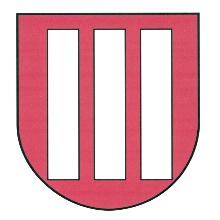 ............................................                                                                   ........................................ Pieczęć firmowa Wykonawcy                                                                                               Miejscowość, dataSPECYFIKACJA POJAZDU POD ZABUDOWĘ ASENIZACYJNĄdotyczy zadania pn. „Zakup samochodu z podwoziem przeznaczonym pod zabudowę asenizacyjną”1. Podwozie nie starsze niż 2010 r., spełniające aktualnie obowiązujące wymogi przepisów o ruchu drogowym wraz z przepisami z zakresu BHP2. Przebieg maksymalny: 350 000 km   3. Dopuszczalna masa całkowita 18 000 kg4. Silnik wysokoprężny (na olej napędowy) turbo o pojemości min. 6800 cm3 i  mocy nie mniejszej niż 320 KM  5. Poziom emisji spalin min EURO 56. Podwozie 2 osiowe, napęd 4x2, oś tylna na kołach bliźniaczych, koła 315/80 R 22,57. Skrzynia biegów manualna8. Blokada mechanizmu różnicowego9. Rozstaw osi max. 3700 mm10. Zawieszenie resorowe o odpowiedniej nośności.11. Hamulce tarczowe osi przedniej, tarczowe lub bębnowe osi tylnej.12. System antyblokujący ABS.13. Ogranicznik prędkości 90 km/h14. Kabina dzienna w kolorze białym, ilość miejsc min. 215. Reflektory przeciwmgłowe16. Dach kabiny wyposażony w koguty sygnalizacyjne led w kolorze żółtym, uruchamiane z wnętrza17. Minimum 2 lusterka wsteczne, sterowane i podgrzewane elektrycznie18. Akustyczny sygnał cofania z wyłącznikiem19. Główny wyłącznik prądu z akumulatora20. Siedzenie kierowcy z zawieszeniem pneumatycznym21. Klimatyzacja22. Wspomaganie kierownicy23. Regulowana kolumna kierownicza24. Gaśnica, apteczka, trójkąt ostrzegawczy, koło zapasowe, dywaniki gumowe, zestaw głośnomówiący bluetooth, radioodtwarzacz z anteną i głośnikami.25. Boczne drzwi pojazdu oraz maskę oznaczyć herbem Gminy, napisem „Gmina Radomyśl nad Sanem” oraz nr telefonu „518-255-583” 26. Pojazd dostosowany do montażu zabudowy asenizacyjnej o pojemności 10 m327. Gwarancja minimum 6 miesięcy od dnia dostawy.